               КАРАР                                                                      РЕШЕНИЕ       14 февраль 2023 йыл                       № 339                   14 февраля 2023 годаО проекте решения Совета сельского поселения                              Баймурзинский сельсовет  муниципального районаМишкинский район Республики Башкортостан«О внесении изменений в Устав сельского поселения Баймурзинский  сельсовет муниципального района Мишкинский район Республики Башкортостан»    В соответствии с  пунктом 1 части 10 статьи 35 Федерального закона  от 06.10.2003 № 131-ФЗ «Об общих принципах организации местного самоуправления в Российской Федерации», пунктом 1 части 6 статьи 18  Устава сельского поселения Баймурзинский сельсовет  муниципального района Мишкинский район Республики Башкортостан,  Совет сельского поселения Баймурзинский  сельсовет муниципального района Мишкинский район Республики Башкортостан  двадцать восьмого созыва  р е ш и л:Утвердить проект решения Совета сельского поселения Баймурзинский сельсовет муниципального района Мишкинский район Республики Башкортостан «О внесении изменений в Устав сельского поселения Баймурзинский сельсовет муниципального района Мишкинский район Республики Башкортостан» (прилагается).Настоящее решение подлежит опубликовать на официальном сайте  сельского поселения Баймурзинский сельсовет муниципального района Мишкинский район Республики Башкортостан в сети «Интернет» по адресу: https://baimurs.mishkan.ru и  на информационном стенде в здании администрации сельского поселения                                                                                       Баймурзинский сельсовет муниципального района Мишкинский район Республики Башкортостан по адресу: д. Баймурзино, ул. Мичурина, зд.10.	Глава сельского поселения		                  А.М. ИльтубаевПРОЕКТ О внесении изменений в Устав сельского поселения Баймурзинский сельсовет муниципального района Мишкинский район Республики БашкортостанСовет сельского поселения Баймурзинский сельсовет муниципального района Мишкинский район Республики Башкортостан двадцать восьмого  созыва р е ш и л:1. Внести в Устав сельского поселения Баймурзинский сельсовет муниципального района Мишкинский район Республики Башкортостан следующие изменения:1.1. В пункте 38 части 1 статьи 3 «Вопросы местного значения» слова «, проведение открытого аукциона на право заключить договор о создании искусственного земельного участка» исключить;1.2. В статье 6 «Местный референдум»:1.2.1. часть 2 изложить в следующей редакции:«2. Подготовку и проведение местного референдума осуществляет избирательная комиссия, организующая подготовку и проведение выборов 
в органы местного самоуправления, местного референдума»;1.2.2. в части 5:в абзаце первом слова «избирательную комиссию сельского поселения» заменить словами «избирательную комиссию, организующую подготовку и проведение выборов в органы местного самоуправления, местного референдума»;в абзаце четвертом слова «избирательную комиссию сельского поселения» заменить словами «избирательную комиссию, организующую подготовку и проведение выборов в органы местного самоуправления, местного референдума»;в абзаце седьмом слова «Комиссия сельского поселения» заменить словами «Избирательная комиссия, организующая подготовку 
и проведение выборов в органы местного самоуправления, местного референдума,»;1.3. В абзаце третьем части 3 статьи 7 «Муниципальные выборы» слова «избирательной комиссией сельского поселения» заменить словами «избирательной комиссией, организующей подготовку и проведение выборов в органы местного самоуправления, местного референдума,»;1.4. Статью 17 «Органы местного самоуправления» дополнить 
частью 6 следующего содержания:«6. Органы местного самоуправления входят в единую систему публичной власти в Российской Федерации и осуществляют взаимодействие с органами государственной власти, иными государственными органами для наиболее эффективного решения задач в интересах населения, проживающего на территории сельского поселения.»;1.5. Часть 4 статьи 18 «Совет» изложить в следующей редакции:«4. Совет состоит из 11 депутатов»;1.6. Статью 21 «Избирательная комиссия сельского поселения» признать утратившей силу;1.7. В статье 57 «Назначение голосования по вопросу об отзыве депутата Совета» слова «избирательная комиссия сельского поселения» 
в соответствующем падеже заменить словами «избирательная комиссия, организующая подготовку и проведение выборов в органы местного самоуправления, местного референдума,» в соответствующем падеже;1.8. В абзаце первом статьи 58 «Агитация «за» или «против» отзыва депутата Совета» слова «соответствующей избирательной комиссией» заменить словами «избирательной комиссией, организующей подготовку 
и проведение выборов в органы местного самоуправления, местного референдума,»;1.9. В абзаце первом статьи 59 «Комиссии и участки для проведения голосования» слова «избирательную комиссию сельского поселения» заменить словами «избирательную комиссию, организующую подготовку 
и проведение выборов в органы местного самоуправления, местного референдума»;1.10. В статье 61 «Голосование и установление его результатов»:1.10.1. в абзаце пятом слова «соответствующую избирательную комиссию» заменить словами «избирательную комиссию, организующую подготовку и проведение выборов в органы местного самоуправления, местного референдума»;1.10.2. в абзаце шестом слова «Избирательная комиссия» заменить словами «Избирательная комиссия, организующая подготовку и проведение выборов в органы местного самоуправления, местного референдума,»;1.11. В статье 63 «Обжалование нарушений порядка отзыва депутата Совета» слова «избирательная комиссия» заменить словами «избирательная комиссия, организующая подготовку и проведение выборов 
в органы местного самоуправления, местного референдума,».2. Настоящее решение направить в Управление Министерства юстиции Российской Федерации по Республике Башкортостан для его государственной регистрации в порядке и сроки, установленные действующим законодательством, а также для официального опубликования на портале Министерства юстиции Российской Федерации «Нормативные правовые акты в Российской Федерации» в информационно-телекоммуникационной сети «Интернет» (http://pravo.minjust.ru, 
http://право-минюст.рф, регистрационный номер и дата принятия решения 
о регистрации средства массовой информации в форме сетевого издания: серия Эл № ФС77-72471 от 5 марта 2018 года).3. Настоящее решение обнародовать в здании Администрации сельского поселения Баймурзинский сельсовет муниципального района Мишкинский район Республики Башкортостан в течение семи дней со дня поступления из Управления Министерства юстиции Российской Федерации по Республике Башкортостан уведомления о его государственной регистрации.4. Настоящее решение вступает в силу со дня его официального опубликования (обнародования), за исключением подпунктов 1.2, 1.3, 1.6, 1.7, 1.8, 1.9, 1.10, 1.11 пункта 1, вступающих в силу с 1 января 2023 года.Подпункт 1.5 пункта 1 настоящего решения вступает в силу со дня его официального опубликования (обнародования) после государственной регистрации и применяется к правоотношениям, возникшим после истечения срока полномочий Совета, принявшего настоящее решение.Башкортостан РеспубликаһыныңМишкэ районымуниципаль районыныңБаймырза  ауыл советыауыл биләмәһе Советы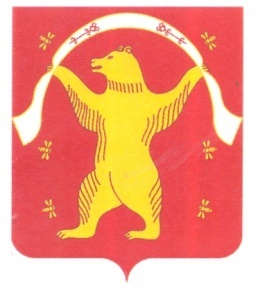 Совет сельского поселения Баймурзинский сельсовет муниципального районаМишкинский районРеспублики БашкортостанГлава сельского поселенияБаймурзинский сельсоветмуниципального района Мишкинский районРеспублики Башкортостан	                               А.М. Ильтубаев